FöreningLoggaKontaktHemsida/ sociala medierPajala Hockey Club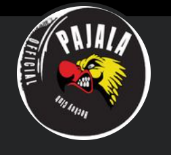 Elin UusitaloUusitalo9@hotmail.com 073- 817 13 96https://www.facebook.com/pajalahockey/Pajala IF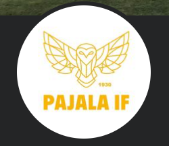 Parasport – Petter SärkijärviFotboll- Petter SärkijärviPetter.sarkijarvi@pajala.se070- 24 66 718Skidor-Marina Fahlessonmarina_fahlesson@hotmail.com 070- 699 30 71Innebandy- Jörgen ErikssonJorgen.eriksson@edu.pajala.se 072- 539 19 06https://www.facebook.com/pajalaif 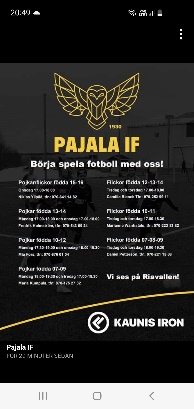 Hästkraft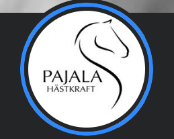 Annika Niskalaannikaniskala@hotmail.com070- 604 00 39https://www.facebook.com/Pajala-H%C3%A4stkraft-112703920487824 Kulturskolan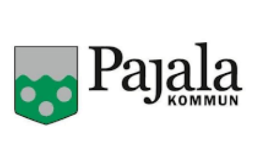 Marika Svala Marika.svala@edu.pajala.se073- 822 47 02https://www.pajala.se/forskola-skola/kulturskolan/ Norrbottens basketdistriktförbund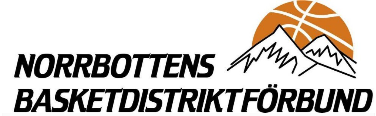 Jesper Ponturobasket@nbbf.nu070- 25 55 391https://www.basket.se/forbundet/Distrikt-BDF/Distrikten/norrbottensbasketbolldistriktsforbund Träningsgrupper startar upp aug/sept -22